Творческий отчёт учителя  физики КГУ «Благовещенской средней школы №1» По теме: «Научные проекты, как один из стимулов к углубленному изучению предмета физики, через использование инновационных технологий и практическую деятельность»Целью работы над темой является развитие у учащихся индивидуальных творческих способностей, приучение к самостоятельности пополнений своих знаний, глубокому вниканию в изучаемую проблему и нахождение путей ее решения.Основные направления:·        изучение методических пособий по теме «Проектная деятельность в образовательном учреждении»;·        изучение форм и способов использования проектной  деятельности учащихся;·        выявить значение и роль использования проектной  деятельности в процессе обучения физики;·        внедрение в учебно-воспитательный процесс проектные  методы обучения;·        Собственные наработкиПри работе над своей темой я изучаю следующие вопросы: «Активизация познавательной деятельности на уроках физики», «Формы использования проектной и исследовательской деятельности на уроке», «Приёмы повышения мотивации учащихся на уроках физики», которые являются важными факторами для успешного усвоения материала учащимися. Здесь я пользуюсь и различной литературой и изучаю опыт коллег  работающие в данном направлении, а также множество интернет  ресурсов.Расширение информационного пространства урока возможно с использованием различных технологий, но я свой выбор остановил на проектной деятельности учащихся.Почему именно проектная деятельность?С помощью данной технологии мне удается:активизировать учащихся к самостоятельному изучению;развить у ребенка  творческих способностей;позволяет раскрытию скрытых талантов учащихся;осознанность проделанной  работы;развить коммуникабельность у  учащихся за счет групповой  формы при выполнении проектной деятельности;Использование проектной деятельности приводит к повышению интереса, а следовательно и влияет на качество.Виды использования проектной деятельности:По участию в разработке Индивидуальные (рассчитаны на сильного ученика)ПарныеГрупповые (дети учатся сообща решать сложные вопросы, делить обязанности, учатся руководить и подчиняться)По времени исполнения;мини-проекты (укладываются в рамки одного урока),краткосрочные,долгосрочные (выполняются во внеурочное время, могут быть рассчитаны на несколько лет).По характеру координации проекта:проекты со скрытой координацией (учитель выступает как полноправный участник проектной деятельности, это более сложный вид проекта)проекты с открытой явной координацией (учитель выполняет свою собственную функцию, направляет работу учащихся, организует отдельные этапы их деятельности)По доминирующей деятельности учащихся – здесь ученикам дается возможность, что они  хотят для себя изучить.Работая по данной технологии ведется уже 4 года и наблюдаю следующие результаты:Способствует повышению интереса к предмету. Формирует навыки самостоятельной работы.Содействует раскрытию талантов.Позволяет учащихся проявить себя в новой роли.Способствует созданию ситуации успеха.Работу над данной темой буду развивать дальше и как результат проделанной работы,  планируется выпуск  методического пособия по данной  теме с примерами заданий работ учащихся.В своей педагогической деятельности  регулярно повышал свою квалификацию:Окончил курсы обучения учителей по программе третьего (базового) уровня в рамках уровневых программ повышения квалификации педагогических кадров РК в национальном центре повышения квалификации «Өрлеу» - май 2015г.Окончил курсы по образовательной программе повышения квалификации педагогических кадров по элективному курсу «Робототехника» в АОО «Назарбаев Интеллектуальные школы» - июль 2016.Окончил курсы по образовательной программе повышения квалификации педагогических кадров в рамках внедрения трех языков по теме «Заманауи педагог – жаңашыл тұлғаны қалыптаструшы сәулектер» -  май 2016Все эти направления стараюсь внедрять в практику.Результатом работы над данной темой является: написание  и  защита  научного проекта  в районном  смотре по  теме «программирование  работа  на  базе Arduino» - 1 место с  правом  участия  в  областном  туре.Пример  внутришкольной научно-исследовательской  работы Тема: «Мигалка на  светодиодах»Цель: Собрать светодиодную мигалку и написать  отчёт  о проделанной  работе.Оборудование: два  светодиода, 2 конденсатора 100мкФ, два 	n-p-n транзистора (2N2222A), 2 резистора на 1кОм, 2 резистора на 20кОм, соединительные  провода, макетная  плата. Теория Для сборки  светодиодной  мигалки необходимо соединить  все  элементы  по  схеме: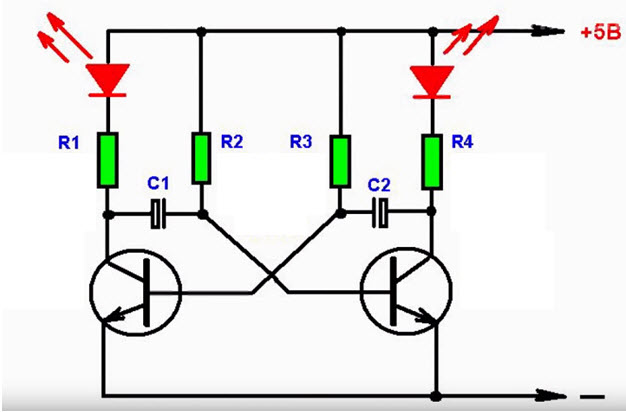  Схема работает  за  счет поочередного  открытия транзисторов. В открытом состоянии переход Э-К у транзисторов пропускается ток. Светодиоды светятся так как они  включены в коллекторные цепи транзисторов и при прохождении через них тока они светятся.Частота переключений транзисторов, а, следовательно, и светодиодов определяется по  формуле:Как вид из формулы, частота мигания светодиодов  зависит от R2, R3 и C1 ,C2. Ход работы:Рассмотрите  внимательно все элементы и самостоятельно определите:положительные и  отрицательные контакты для  светодиодов и конденсаторов,сопротивление резисторов  с  помощью таблицы для  определения номинала и маркировки резисторов и сопротивлений по цвету,эмиттер, базу, коллектор для транзистора 2N2222AЗапишите результаты  в  рабочую  тетрадь. Найдите  и зарисуйте в  тетрадь  схематичное обозначение  каждого элемент.Соберите на макетной плате все элементы  согласно  схеме.Измените частоту мигания  светодиодов.Напишите отчет о  проделанной  работе. В отчете необходимо  ответить на  следующие:Схематическое  обозначение  каждого элементаПринцип работы каждого элементаСпособы  изменения  частоты  мигания  светодиодовПошаговую  инструкцию по сборке светодиодной мигалкиСвое  предложение использования данной мигалки